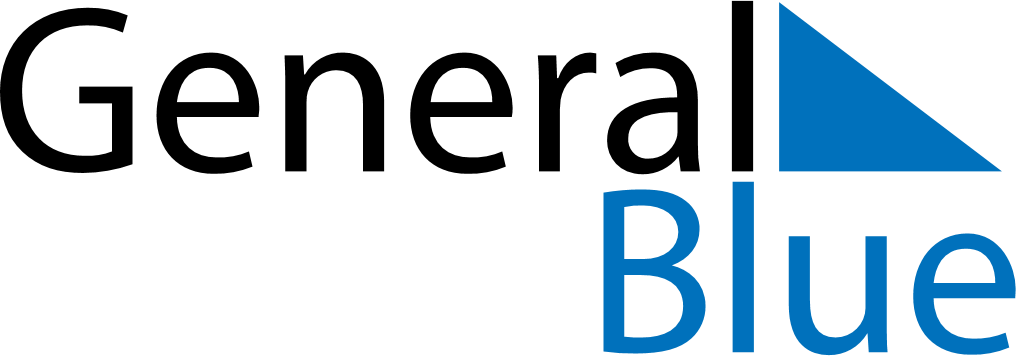 November 2024November 2024November 2024November 2024November 2024November 2024Salalah, OmanSalalah, OmanSalalah, OmanSalalah, OmanSalalah, OmanSalalah, OmanSunday Monday Tuesday Wednesday Thursday Friday Saturday 1 2 Sunrise: 6:21 AM Sunset: 5:52 PM Daylight: 11 hours and 30 minutes. Sunrise: 6:22 AM Sunset: 5:52 PM Daylight: 11 hours and 30 minutes. 3 4 5 6 7 8 9 Sunrise: 6:22 AM Sunset: 5:51 PM Daylight: 11 hours and 29 minutes. Sunrise: 6:22 AM Sunset: 5:51 PM Daylight: 11 hours and 28 minutes. Sunrise: 6:23 AM Sunset: 5:50 PM Daylight: 11 hours and 27 minutes. Sunrise: 6:23 AM Sunset: 5:50 PM Daylight: 11 hours and 26 minutes. Sunrise: 6:24 AM Sunset: 5:50 PM Daylight: 11 hours and 26 minutes. Sunrise: 6:24 AM Sunset: 5:49 PM Daylight: 11 hours and 25 minutes. Sunrise: 6:25 AM Sunset: 5:49 PM Daylight: 11 hours and 24 minutes. 10 11 12 13 14 15 16 Sunrise: 6:25 AM Sunset: 5:49 PM Daylight: 11 hours and 23 minutes. Sunrise: 6:26 AM Sunset: 5:49 PM Daylight: 11 hours and 23 minutes. Sunrise: 6:26 AM Sunset: 5:48 PM Daylight: 11 hours and 22 minutes. Sunrise: 6:27 AM Sunset: 5:48 PM Daylight: 11 hours and 21 minutes. Sunrise: 6:27 AM Sunset: 5:48 PM Daylight: 11 hours and 20 minutes. Sunrise: 6:28 AM Sunset: 5:48 PM Daylight: 11 hours and 20 minutes. Sunrise: 6:28 AM Sunset: 5:48 PM Daylight: 11 hours and 19 minutes. 17 18 19 20 21 22 23 Sunrise: 6:29 AM Sunset: 5:48 PM Daylight: 11 hours and 18 minutes. Sunrise: 6:29 AM Sunset: 5:47 PM Daylight: 11 hours and 18 minutes. Sunrise: 6:30 AM Sunset: 5:47 PM Daylight: 11 hours and 17 minutes. Sunrise: 6:30 AM Sunset: 5:47 PM Daylight: 11 hours and 16 minutes. Sunrise: 6:31 AM Sunset: 5:47 PM Daylight: 11 hours and 16 minutes. Sunrise: 6:31 AM Sunset: 5:47 PM Daylight: 11 hours and 15 minutes. Sunrise: 6:32 AM Sunset: 5:47 PM Daylight: 11 hours and 15 minutes. 24 25 26 27 28 29 30 Sunrise: 6:32 AM Sunset: 5:47 PM Daylight: 11 hours and 14 minutes. Sunrise: 6:33 AM Sunset: 5:47 PM Daylight: 11 hours and 14 minutes. Sunrise: 6:34 AM Sunset: 5:47 PM Daylight: 11 hours and 13 minutes. Sunrise: 6:34 AM Sunset: 5:47 PM Daylight: 11 hours and 13 minutes. Sunrise: 6:35 AM Sunset: 5:47 PM Daylight: 11 hours and 12 minutes. Sunrise: 6:35 AM Sunset: 5:47 PM Daylight: 11 hours and 12 minutes. Sunrise: 6:36 AM Sunset: 5:48 PM Daylight: 11 hours and 11 minutes. 